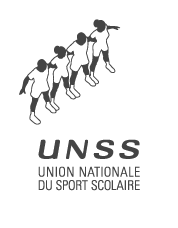 FETE DES COLLEGESMERCREDI 15 JUIN 2011HAND BALLBenjamines Développement:Minimes Filles Honneur :BASKET BALLBenjamines  Honneur :FOOTBALLBenjamins Développement :Minimes Garçons Développement :1Collège La Source – Rilly la Montagne 2Collège Paul Eluard - Verzy1Collège Paul Eluard - Verzy2Collège Paul Fort - Reims3Collège R.Sirot - Gueux4Collège Université - Reims5Collège6Collège1Collège Paul Eluard – Verzy2Collège F.Legros – Reims3Collège Stéphane Mallarme  - Fère Champenoise1Collège Sainte Macre - Fismes 2Collège Paul Eluard – Verzy3Collège M.Alin - Frignicourt1Collège Marcel Alin – Frignicourt2Collège Notre Dame – Reims3Collège Les Indes – Vitry le François4Collège Paul Eluard - Verzy